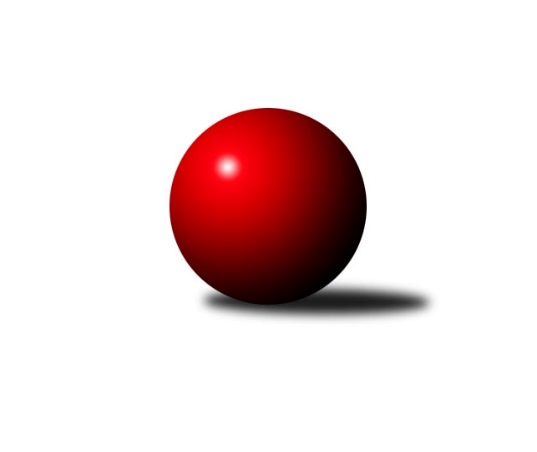 Č.20Ročník 2019/2020	3.5.2024 Zlínský krajský přebor 2019/2020Statistika 20. kolaTabulka družstev:		družstvo	záp	výh	rem	proh	skore	sety	průměr	body	plné	dorážka	chyby	1.	TJ Valašské Meziříčí B	20	16	0	4	108.5 : 51.5 	(139.0 : 101.0)	2608	32	1786	821	34.2	2.	KK Kroměříž	20	15	2	3	101.5 : 58.5 	(135.0 : 105.0)	2635	32	1791	844	32.6	3.	KK Camo Slavičín A	20	15	1	4	102.0 : 58.0 	(137.5 : 102.5)	2604	31	1787	817	36.1	4.	TJ Kelč	20	15	0	5	105.0 : 55.0 	(137.0 : 103.0)	2607	30	1792	815	35.4	5.	TJ Slavia Kroměříž	20	14	1	5	100.5 : 59.5 	(143.5 : 96.5)	2595	29	1771	824	33.4	6.	KC Zlín C	20	10	1	9	84.0 : 76.0 	(131.5 : 108.5)	2545	21	1754	791	39.8	7.	VKK Vsetín B	20	8	1	11	78.5 : 81.5 	(122.5 : 117.5)	2502	17	1749	754	40.8	8.	SC Bylnice	20	8	1	11	75.0 : 85.0 	(108.0 : 132.0)	2535	17	1769	766	39.4	9.	TJ Gumárny Zubří	20	8	0	12	73.5 : 86.5 	(117.0 : 123.0)	2505	16	1749	756	47.5	10.	TJ Sokol Machová B	20	8	0	12	63.5 : 96.5 	(116.0 : 124.0)	2512	16	1753	759	46.1	11.	TJ Valašské Meziříčí C	20	7	0	13	67.0 : 93.0 	(99.0 : 141.0)	2531	14	1754	777	45.7	12.	VKK Vsetín C	20	7	0	13	63.5 : 96.5 	(103.0 : 137.0)	2520	14	1741	779	41.3	13.	KK Camo Slavičín B	20	3	1	16	55.5 : 104.5 	(103.0 : 137.0)	2508	7	1748	760	47.7	14.	TJ Bojkovice Krons B	20	2	0	18	42.0 : 118.0 	(88.0 : 152.0)	2450	4	1723	727	52.2Tabulka doma:		družstvo	záp	výh	rem	proh	skore	sety	průměr	body	maximum	minimum	1.	TJ Slavia Kroměříž	10	9	0	1	57.0 : 23.0 	(77.5 : 42.5)	2605	18	2717	2538	2.	KK Kroměříž	10	8	1	1	50.5 : 29.5 	(71.0 : 49.0)	2513	17	2569	2461	3.	TJ Valašské Meziříčí B	11	8	0	3	58.5 : 29.5 	(77.0 : 55.0)	2646	16	2715	2545	4.	KK Camo Slavičín A	11	8	0	3	54.0 : 34.0 	(71.0 : 61.0)	2689	16	2818	2603	5.	TJ Kelč	10	7	0	3	52.0 : 28.0 	(67.0 : 53.0)	2573	14	2650	2471	6.	KC Zlín C	10	6	1	3	48.0 : 32.0 	(75.5 : 44.5)	2524	13	2605	2462	7.	TJ Gumárny Zubří	10	6	0	4	47.0 : 33.0 	(63.0 : 57.0)	2523	12	2641	2382	8.	VKK Vsetín B	10	5	1	4	44.0 : 36.0 	(66.0 : 54.0)	2529	11	2634	2406	9.	TJ Sokol Machová B	10	5	0	5	36.0 : 44.0 	(65.0 : 55.0)	2574	10	2694	2480	10.	SC Bylnice	9	4	0	5	36.5 : 35.5 	(50.0 : 58.0)	2525	8	2627	2475	11.	TJ Valašské Meziříčí C	9	4	0	5	33.0 : 39.0 	(50.0 : 58.0)	2595	8	2729	2513	12.	VKK Vsetín C	11	4	0	7	38.0 : 50.0 	(62.0 : 70.0)	2468	8	2506	2398	13.	KK Camo Slavičín B	9	3	1	5	35.0 : 37.0 	(50.5 : 57.5)	2629	7	2750	2514	14.	TJ Bojkovice Krons B	10	2	0	8	26.0 : 54.0 	(47.5 : 72.5)	2604	4	2716	2490Tabulka venku:		družstvo	záp	výh	rem	proh	skore	sety	průměr	body	maximum	minimum	1.	TJ Valašské Meziříčí B	9	8	0	1	50.0 : 22.0 	(62.0 : 46.0)	2619	16	2775	2478	2.	TJ Kelč	10	8	0	2	53.0 : 27.0 	(70.0 : 50.0)	2612	16	2806	2431	3.	KK Camo Slavičín A	9	7	1	1	48.0 : 24.0 	(66.5 : 41.5)	2612	15	2767	2437	4.	KK Kroměříž	10	7	1	2	51.0 : 29.0 	(64.0 : 56.0)	2648	15	2759	2558	5.	TJ Slavia Kroměříž	10	5	1	4	43.5 : 36.5 	(66.0 : 54.0)	2593	11	2789	2459	6.	SC Bylnice	11	4	1	6	38.5 : 49.5 	(58.0 : 74.0)	2533	9	2731	2390	7.	KC Zlín C	10	4	0	6	36.0 : 44.0 	(56.0 : 64.0)	2547	8	2692	2435	8.	VKK Vsetín C	9	3	0	6	25.5 : 46.5 	(41.0 : 67.0)	2531	6	2602	2427	9.	VKK Vsetín B	10	3	0	7	34.5 : 45.5 	(56.5 : 63.5)	2504	6	2642	2391	10.	TJ Sokol Machová B	10	3	0	7	27.5 : 52.5 	(51.0 : 69.0)	2503	6	2612	2404	11.	TJ Valašské Meziříčí C	11	3	0	8	34.0 : 54.0 	(49.0 : 83.0)	2547	6	2771	2373	12.	TJ Gumárny Zubří	10	2	0	8	26.5 : 53.5 	(54.0 : 66.0)	2503	4	2668	2334	13.	TJ Bojkovice Krons B	10	0	0	10	16.0 : 64.0 	(40.5 : 79.5)	2431	0	2593	2315	14.	KK Camo Slavičín B	11	0	0	11	20.5 : 67.5 	(52.5 : 79.5)	2507	0	2678	2344Tabulka podzimní části:		družstvo	záp	výh	rem	proh	skore	sety	průměr	body	doma	venku	1.	TJ Kelč	13	10	0	3	69.0 : 35.0 	(91.0 : 65.0)	2595	20 	6 	0 	1 	4 	0 	2	2.	TJ Valašské Meziříčí B	13	10	0	3	68.0 : 36.0 	(84.5 : 71.5)	2624	20 	4 	0 	3 	6 	0 	0	3.	TJ Slavia Kroměříž	13	10	0	3	66.5 : 37.5 	(90.5 : 65.5)	2638	20 	7 	0 	1 	3 	0 	2	4.	KK Kroměříž	13	9	2	2	66.5 : 37.5 	(87.0 : 69.0)	2623	20 	5 	1 	0 	4 	1 	2	5.	KK Camo Slavičín A	13	10	0	3	64.0 : 40.0 	(85.5 : 70.5)	2591	20 	5 	0 	2 	5 	0 	1	6.	KC Zlín C	13	8	0	5	58.5 : 45.5 	(90.0 : 66.0)	2544	16 	4 	0 	2 	4 	0 	3	7.	TJ Sokol Machová B	13	6	0	7	45.5 : 58.5 	(79.0 : 77.0)	2519	12 	3 	0 	4 	3 	0 	3	8.	VKK Vsetín B	13	5	1	7	50.5 : 53.5 	(83.0 : 73.0)	2505	11 	3 	1 	3 	2 	0 	4	9.	TJ Valašské Meziříčí C	13	5	0	8	44.5 : 59.5 	(67.0 : 89.0)	2538	10 	3 	0 	3 	2 	0 	5	10.	SC Bylnice	13	4	1	8	45.0 : 59.0 	(68.0 : 88.0)	2527	9 	2 	0 	4 	2 	1 	4	11.	TJ Gumárny Zubří	13	4	0	9	43.5 : 60.5 	(75.0 : 81.0)	2474	8 	4 	0 	1 	0 	0 	8	12.	VKK Vsetín C	13	4	0	9	39.5 : 64.5 	(62.0 : 94.0)	2504	8 	2 	0 	5 	2 	0 	4	13.	KK Camo Slavičín B	13	3	0	10	40.0 : 64.0 	(73.0 : 83.0)	2523	6 	3 	0 	3 	0 	0 	7	14.	TJ Bojkovice Krons B	13	1	0	12	27.0 : 77.0 	(56.5 : 99.5)	2452	2 	1 	0 	5 	0 	0 	7Tabulka jarní části:		družstvo	záp	výh	rem	proh	skore	sety	průměr	body	doma	venku	1.	TJ Valašské Meziříčí B	7	6	0	1	40.5 : 15.5 	(54.5 : 29.5)	2644	12 	4 	0 	0 	2 	0 	1 	2.	KK Kroměříž	7	6	0	1	35.0 : 21.0 	(48.0 : 36.0)	2624	12 	3 	0 	1 	3 	0 	0 	3.	KK Camo Slavičín A	7	5	1	1	38.0 : 18.0 	(52.0 : 32.0)	2656	11 	3 	0 	1 	2 	1 	0 	4.	TJ Kelč	7	5	0	2	36.0 : 20.0 	(46.0 : 38.0)	2616	10 	1 	0 	2 	4 	0 	0 	5.	TJ Slavia Kroměříž	7	4	1	2	34.0 : 22.0 	(53.0 : 31.0)	2571	9 	2 	0 	0 	2 	1 	2 	6.	TJ Gumárny Zubří	7	4	0	3	30.0 : 26.0 	(42.0 : 42.0)	2583	8 	2 	0 	3 	2 	0 	0 	7.	SC Bylnice	7	4	0	3	30.0 : 26.0 	(40.0 : 44.0)	2548	8 	2 	0 	1 	2 	0 	2 	8.	VKK Vsetín B	7	3	0	4	28.0 : 28.0 	(39.5 : 44.5)	2550	6 	2 	0 	1 	1 	0 	3 	9.	VKK Vsetín C	7	3	0	4	24.0 : 32.0 	(41.0 : 43.0)	2550	6 	2 	0 	2 	1 	0 	2 	10.	KC Zlín C	7	2	1	4	25.5 : 30.5 	(41.5 : 42.5)	2540	5 	2 	1 	1 	0 	0 	3 	11.	TJ Valašské Meziříčí C	7	2	0	5	22.5 : 33.5 	(32.0 : 52.0)	2545	4 	1 	0 	2 	1 	0 	3 	12.	TJ Sokol Machová B	7	2	0	5	18.0 : 38.0 	(37.0 : 47.0)	2511	4 	2 	0 	1 	0 	0 	4 	13.	TJ Bojkovice Krons B	7	1	0	6	15.0 : 41.0 	(31.5 : 52.5)	2486	2 	1 	0 	3 	0 	0 	3 	14.	KK Camo Slavičín B	7	0	1	6	15.5 : 40.5 	(30.0 : 54.0)	2511	1 	0 	1 	2 	0 	0 	4 Zisk bodů pro družstvo:		jméno hráče	družstvo	body	zápasy	v %	dílčí body	sety	v %	1.	Tomáš Kejík 	KK Kroměříž 	20	/	20	(100%)	35	/	40	(88%)	2.	Miroslav Míšek 	TJ Slavia Kroměříž 	15	/	18	(83%)	27	/	36	(75%)	3.	Tomáš Kuchta 	TJ Slavia Kroměříž 	15	/	20	(75%)	26.5	/	40	(66%)	4.	Alois Beňo 	SC Bylnice 	14.5	/	19	(76%)	25	/	38	(66%)	5.	Antonín Plesník 	TJ Kelč 	14.5	/	20	(73%)	21	/	40	(53%)	6.	Josef Číž 	KK Camo Slavičín A 	14	/	17	(82%)	25	/	34	(74%)	7.	Tomáš Vybíral 	TJ Kelč 	14	/	19	(74%)	26.5	/	38	(70%)	8.	Petr Babák 	TJ Valašské Meziříčí B 	13	/	15	(87%)	24	/	30	(80%)	9.	Petr Mňačko 	KC Zlín C 	13	/	15	(87%)	20	/	30	(67%)	10.	Radek Vetyška 	TJ Gumárny Zubří 	13	/	16	(81%)	23	/	32	(72%)	11.	Vlastimil Kancner 	VKK Vsetín B 	13	/	18	(72%)	25.5	/	36	(71%)	12.	Radek Ingr 	KK Kroměříž 	13	/	20	(65%)	25	/	40	(63%)	13.	Petr Pavelka 	TJ Kelč 	13	/	20	(65%)	24.5	/	40	(61%)	14.	Ondřej Fojtík 	KK Camo Slavičín B 	13	/	20	(65%)	24.5	/	40	(61%)	15.	Martin Kovács 	VKK Vsetín C 	13	/	20	(65%)	24	/	40	(60%)	16.	Jiří Tesař 	TJ Slavia Kroměříž 	12.5	/	18	(69%)	23.5	/	36	(65%)	17.	Daniel Mach 	KK Kroměříž 	12.5	/	18	(69%)	20	/	36	(56%)	18.	Pavel Milo 	TJ Valašské Meziříčí B 	12	/	17	(71%)	24.5	/	34	(72%)	19.	Miloš Jandík 	TJ Valašské Meziříčí B 	12	/	18	(67%)	17.5	/	36	(49%)	20.	Pavel Chvatík 	TJ Kelč 	12	/	19	(63%)	23	/	38	(61%)	21.	Josef Kundrata 	TJ Bojkovice Krons B 	12	/	20	(60%)	25	/	40	(63%)	22.	Miroslav Pavelka 	TJ Kelč 	11.5	/	16	(72%)	20	/	32	(63%)	23.	Josef Bařinka 	SC Bylnice 	11.5	/	20	(58%)	20.5	/	40	(51%)	24.	Zdeněk Drlík 	TJ Slavia Kroměříž 	11	/	18	(61%)	26	/	36	(72%)	25.	Martin Štěpánek 	TJ Gumárny Zubří 	11	/	18	(61%)	24	/	36	(67%)	26.	Lubomír Zábel 	SC Bylnice 	11	/	19	(58%)	20.5	/	38	(54%)	27.	Jaroslav Fojtů 	VKK Vsetín B 	10	/	15	(67%)	18.5	/	30	(62%)	28.	Miroslav Kubík 	VKK Vsetín B 	10	/	15	(67%)	17.5	/	30	(58%)	29.	Richard Ťulpa 	KK Camo Slavičín A 	10	/	16	(63%)	20	/	32	(63%)	30.	Miroslav Kašík 	VKK Vsetín C 	10	/	17	(59%)	19	/	34	(56%)	31.	Miloslav Plesník 	TJ Valašské Meziříčí C 	10	/	18	(56%)	17	/	36	(47%)	32.	Jiří Fryštacký 	TJ Sokol Machová B 	10	/	19	(53%)	20.5	/	38	(54%)	33.	Jaroslav Trochta 	KC Zlín C 	9.5	/	17	(56%)	20.5	/	34	(60%)	34.	Petr Dvořáček 	VKK Vsetín B 	9.5	/	19	(50%)	20.5	/	38	(54%)	35.	Samuel Kliment 	KC Zlín C 	9	/	11	(82%)	17	/	22	(77%)	36.	Erik Jadavan 	KK Camo Slavičín A 	9	/	12	(75%)	13.5	/	24	(56%)	37.	Karel Kabela 	KK Camo Slavičín A 	9	/	14	(64%)	20	/	28	(71%)	38.	Radek Rak 	KK Camo Slavičín A 	9	/	14	(64%)	16.5	/	28	(59%)	39.	Eliška Hrančíková 	TJ Sokol Machová B 	9	/	15	(60%)	16	/	30	(53%)	40.	Petr Trefil 	KK Camo Slavičín B 	9	/	17	(53%)	17.5	/	34	(51%)	41.	Zdeněk Chvatík 	TJ Kelč 	9	/	18	(50%)	17	/	36	(47%)	42.	Radomír Kozáček 	TJ Bojkovice Krons B 	9	/	19	(47%)	15.5	/	38	(41%)	43.	Petr Boček 	KK Kroměříž 	8	/	17	(47%)	22	/	34	(65%)	44.	Milan Klanica 	TJ Valašské Meziříčí C 	8	/	17	(47%)	17	/	34	(50%)	45.	Vladimír Pecl 	SC Bylnice 	8	/	17	(47%)	14.5	/	34	(43%)	46.	Martin Růžička 	TJ Slavia Kroměříž 	8	/	18	(44%)	17	/	36	(47%)	47.	Robert Řihák 	KK Camo Slavičín B 	8	/	19	(42%)	20	/	38	(53%)	48.	Jiří Michalík 	TJ Sokol Machová B 	8	/	19	(42%)	18.5	/	38	(49%)	49.	Radim Lys 	VKK Vsetín B 	7	/	12	(58%)	14	/	24	(58%)	50.	Jaroslav Pavlát 	TJ Gumárny Zubří 	7	/	13	(54%)	14	/	26	(54%)	51.	Josef Konvičný 	TJ Valašské Meziříčí C 	7	/	13	(54%)	12	/	26	(46%)	52.	Libor Pekárek 	KK Camo Slavičín A 	7	/	15	(47%)	14	/	30	(47%)	53.	Rudolf Fojtík 	KK Camo Slavičín A 	7	/	16	(44%)	16.5	/	32	(52%)	54.	Stanislav Horečný 	SC Bylnice 	7	/	16	(44%)	14	/	32	(44%)	55.	Radim Metelka 	VKK Vsetín C 	7	/	18	(39%)	16	/	36	(44%)	56.	Jaroslav Pavlík 	KK Kroměříž 	7	/	20	(35%)	16	/	40	(40%)	57.	Lenka Haboňová 	KK Kroměříž 	7	/	20	(35%)	15	/	40	(38%)	58.	Petr Jandík 	TJ Valašské Meziříčí B 	6.5	/	13	(50%)	12	/	26	(46%)	59.	Petr Spurný 	VKK Vsetín C 	6.5	/	14	(46%)	12	/	28	(43%)	60.	Pavel Struhař 	KC Zlín C 	6.5	/	16	(41%)	14	/	32	(44%)	61.	Dalibor Tuček 	TJ Valašské Meziříčí B 	6	/	7	(86%)	13	/	14	(93%)	62.	Lucie Šťastná 	TJ Valašské Meziříčí B 	6	/	7	(86%)	10	/	14	(71%)	63.	Filip Vrzala 	KC Zlín C 	6	/	9	(67%)	9	/	18	(50%)	64.	Jaroslav Jurka 	TJ Gumárny Zubří 	6	/	12	(50%)	10	/	24	(42%)	65.	Radek Olejník 	TJ Valašské Meziříčí C 	6	/	13	(46%)	11	/	26	(42%)	66.	Tomáš Matlach 	KC Zlín C 	6	/	15	(40%)	15	/	30	(50%)	67.	Miroslav Volek 	TJ Valašské Meziříčí B 	6	/	16	(38%)	12	/	32	(38%)	68.	Michal Ondrušek 	TJ Bojkovice Krons B 	6	/	17	(35%)	13	/	34	(38%)	69.	Michal Machala 	TJ Bojkovice Krons B 	6	/	19	(32%)	14	/	38	(37%)	70.	Bohumil Fryštacký 	TJ Sokol Machová B 	6	/	20	(30%)	21	/	40	(53%)	71.	Petr Maňák 	TJ Valašské Meziříčí C 	5.5	/	16	(34%)	12	/	32	(38%)	72.	Petr Peléšek 	KK Camo Slavičín B 	5.5	/	16	(34%)	12	/	32	(38%)	73.	Petr Cahlík 	TJ Valašské Meziříčí C 	5	/	6	(83%)	8	/	12	(67%)	74.	Eva Hajdová 	VKK Vsetín B 	5	/	7	(71%)	6	/	14	(43%)	75.	Radek Husek 	TJ Sokol Machová B 	5	/	8	(63%)	10	/	16	(63%)	76.	Jaroslav Adam 	TJ Gumárny Zubří 	5	/	8	(63%)	9	/	16	(56%)	77.	Miroslav Macháček 	TJ Valašské Meziříčí B 	5	/	8	(63%)	7	/	16	(44%)	78.	František Fojtík 	TJ Valašské Meziříčí B 	5	/	9	(56%)	9	/	18	(50%)	79.	Zdeněk Gajda 	KK Camo Slavičín A 	5	/	10	(50%)	10	/	20	(50%)	80.	Lukáš Michalík 	TJ Sokol Machová B 	5	/	17	(29%)	11.5	/	34	(34%)	81.	Lenka Kotrlová 	VKK Vsetín C 	5	/	18	(28%)	12	/	36	(33%)	82.	František Buček 	TJ Valašské Meziříčí C 	4	/	8	(50%)	7	/	16	(44%)	83.	Šárka Drahotuská 	KC Zlín C 	4	/	11	(36%)	9	/	22	(41%)	84.	Kateřina Ondrouchová 	TJ Slavia Kroměříž 	4	/	11	(36%)	8.5	/	22	(39%)	85.	Dušan Tománek 	KK Camo Slavičín B 	4	/	13	(31%)	10	/	26	(38%)	86.	Tomáš Hnátek 	VKK Vsetín B 	4	/	16	(25%)	11	/	32	(34%)	87.	Petr Hanousek 	KK Camo Slavičín B 	4	/	17	(24%)	12.5	/	34	(37%)	88.	Jaroslav Slováček 	SC Bylnice 	4	/	18	(22%)	8.5	/	36	(24%)	89.	Michal Petráš 	KK Camo Slavičín B 	3	/	4	(75%)	4	/	8	(50%)	90.	Pavla Žádníková 	KC Zlín C 	3	/	5	(60%)	7	/	10	(70%)	91.	Ota Adámek 	TJ Gumárny Zubří 	3	/	7	(43%)	5	/	14	(36%)	92.	Martin Kuropata 	TJ Valašské Meziříčí C 	3	/	7	(43%)	5	/	14	(36%)	93.	Aneta Šutariková 	VKK Vsetín C 	3	/	8	(38%)	6	/	16	(38%)	94.	Patrik Zepřálka 	TJ Gumárny Zubří 	3	/	9	(33%)	5	/	18	(28%)	95.	Lukáš Trochta 	KC Zlín C 	3	/	10	(30%)	11	/	20	(55%)	96.	Ondřej Masař 	SC Bylnice 	3	/	10	(30%)	5	/	20	(25%)	97.	Zdeněk Kafka 	TJ Bojkovice Krons B 	3	/	12	(25%)	6.5	/	24	(27%)	98.	Leoš Hamrlíček 	TJ Sokol Machová B 	3	/	14	(21%)	13.5	/	28	(48%)	99.	Vlastimil Struhař 	VKK Vsetín B 	3	/	15	(20%)	8.5	/	30	(28%)	100.	Jindřich Cahlík 	TJ Valašské Meziříčí C 	2.5	/	3	(83%)	3	/	6	(50%)	101.	Jana Volková 	TJ Valašské Meziříčí B 	2	/	2	(100%)	4	/	4	(100%)	102.	Robert Jurajda 	TJ Gumárny Zubří 	2	/	2	(100%)	3	/	4	(75%)	103.	Miroslav Polášek 	KC Zlín C 	2	/	4	(50%)	4	/	8	(50%)	104.	Miroslav Macega 	TJ Slavia Kroměříž 	2	/	7	(29%)	6	/	14	(43%)	105.	Milan Skopal 	TJ Slavia Kroměříž 	2	/	7	(29%)	6	/	14	(43%)	106.	Jiří Plášek 	VKK Vsetín C 	2	/	8	(25%)	5	/	16	(31%)	107.	Jaroslav Sojka 	TJ Bojkovice Krons B 	2	/	15	(13%)	8.5	/	30	(28%)	108.	Václav Zeman 	TJ Gumárny Zubří 	1.5	/	7	(21%)	4	/	14	(29%)	109.	Michal Trochta 	VKK Vsetín C 	1	/	1	(100%)	2	/	2	(100%)	110.	Pavel Kubálek 	KC Zlín C 	1	/	1	(100%)	1	/	2	(50%)	111.	Pavel Polišenský 	TJ Slavia Kroměříž 	1	/	2	(50%)	2	/	4	(50%)	112.	Martin Novotný 	KK Kroměříž 	1	/	2	(50%)	2	/	4	(50%)	113.	Marie Olejníková 	TJ Valašské Meziříčí C 	1	/	2	(50%)	2	/	4	(50%)	114.	Vladimír Adámek 	TJ Gumárny Zubří 	1	/	2	(50%)	2	/	4	(50%)	115.	Jiří Janšta 	KC Zlín C 	1	/	3	(33%)	4	/	6	(67%)	116.	Jan Vrba 	VKK Vsetín C 	1	/	3	(33%)	2	/	6	(33%)	117.	Jaroslav Tobola 	TJ Valašské Meziříčí C 	1	/	3	(33%)	1	/	6	(17%)	118.	Martina Nováková 	TJ Sokol Machová B 	1	/	4	(25%)	4	/	8	(50%)	119.	Petr Polách 	TJ Gumárny Zubří 	1	/	5	(20%)	5	/	10	(50%)	120.	Josef Gassmann 	TJ Kelč 	1	/	5	(20%)	4	/	10	(40%)	121.	Petr Pavlíček 	TJ Gumárny Zubří 	1	/	8	(13%)	4	/	16	(25%)	122.	Karel Navrátil 	VKK Vsetín C 	1	/	8	(13%)	3	/	16	(19%)	123.	Jiří Satinský 	TJ Gumárny Zubří 	1	/	9	(11%)	7	/	18	(39%)	124.	Ivana Bartošová 	KK Camo Slavičín B 	1	/	9	(11%)	2.5	/	18	(14%)	125.	Margita Fryštacká 	TJ Sokol Machová B 	0.5	/	4	(13%)	1	/	8	(13%)	126.	Dominik Slavíček 	TJ Bojkovice Krons B 	0	/	1	(0%)	1	/	2	(50%)	127.	Petr Tomášek 	TJ Valašské Meziříčí B 	0	/	1	(0%)	1	/	2	(50%)	128.	Jan Lahuta 	TJ Bojkovice Krons B 	0	/	1	(0%)	1	/	2	(50%)	129.	Roman Machálek 	TJ Slavia Kroměříž 	0	/	1	(0%)	1	/	2	(50%)	130.	Jaroslav Hrabovský 	TJ Valašské Meziříčí C 	0	/	1	(0%)	0	/	2	(0%)	131.	Pavel Vyskočil 	KK Kroměříž 	0	/	1	(0%)	0	/	2	(0%)	132.	Ondřej Pitrun 	TJ Kelč 	0	/	1	(0%)	0	/	2	(0%)	133.	Zoltán Bagári 	VKK Vsetín B 	0	/	2	(0%)	1	/	4	(25%)	134.	Antonín Pitrun 	TJ Kelč 	0	/	2	(0%)	1	/	4	(25%)	135.	Oldřich Křen 	KK Kroměříž 	0	/	2	(0%)	0	/	4	(0%)	136.	Jaroslava Juřicová 	TJ Valašské Meziříčí C 	0	/	2	(0%)	0	/	4	(0%)	137.	Vladimír Čech 	KC Zlín C 	0	/	2	(0%)	0	/	4	(0%)	138.	Miroslav Plášek 	VKK Vsetín C 	0	/	3	(0%)	2	/	6	(33%)	139.	David Hanke 	TJ Bojkovice Krons B 	0	/	3	(0%)	1	/	6	(17%)	140.	Miloslav Kalina 	TJ Bojkovice Krons B 	0	/	6	(0%)	1.5	/	12	(13%)	141.	Jaroslav Kramár 	TJ Bojkovice Krons B 	0	/	6	(0%)	1	/	12	(8%)	142.	Jiří Pavlík 	TJ Valašské Meziříčí C 	0	/	8	(0%)	3	/	16	(19%)Průměry na kuželnách:		kuželna	průměr	plné	dorážka	chyby	výkon na hráče	1.	KK Slavičín, 1-2	2656	1825	831	40.7	(442.8)	2.	TJ Bojkovice Krons, 1-2	2653	1831	822	45.1	(442.3)	3.	TJ Valašské Meziříčí, 1-4	2610	1800	810	42.6	(435.1)	4.	TJ Sokol Machová, 1-2	2563	1780	783	44.4	(427.3)	5.	TJ Slavia Kroměříž, 1-2	2556	1763	792	38.5	(426.1)	6.	TJ Kelč, 1-2	2547	1756	791	38.0	(424.6)	7.	TJ Zbrojovka Vsetín, 1-4	2508	1738	769	37.1	(418.1)	8.	TJ Gumárny Zubří, 1-2	2501	1736	765	44.8	(417.0)	9.	KC Zlín, 1-4	2490	1721	768	42.2	(415.0)	10.	KK Kroměříž, 1-4	2468	1716	751	40.9	(411.4)Nejlepší výkony na kuželnách:KK Slavičín, 1-2KK Camo Slavičín A	2818	12. kolo	Libor Pekárek 	KK Camo Slavičín A	500	3. koloTJ Kelč	2777	15. kolo	Petr Pavelka 	TJ Kelč	497	15. koloTJ Valašské Meziříčí B	2775	10. kolo	Dalibor Tuček 	TJ Valašské Meziříčí B	497	17. koloTJ Valašské Meziříčí B	2761	17. kolo	Ondřej Fojtík 	KK Camo Slavičín B	493	11. koloKK Kroměříž	2759	12. kolo	Miloslav Plesník 	TJ Valašské Meziříčí C	493	11. koloKK Camo Slavičín B	2750	19. kolo	Pavel Chvatík 	TJ Kelč	492	15. koloKK Camo Slavičín A	2749	19. kolo	Petr Babák 	TJ Valašské Meziříčí B	492	10. koloTJ Slavia Kroměříž	2746	13. kolo	Alois Beňo 	SC Bylnice	491	18. koloKK Camo Slavičín A	2745	3. kolo	Miroslav Míšek 	TJ Slavia Kroměříž	490	13. koloSC Bylnice	2731	18. kolo	Zdeněk Gajda 	KK Camo Slavičín A	489	12. koloTJ Bojkovice Krons, 1-2TJ Kelč	2806	12. kolo	Tomáš Kejík 	KK Kroměříž	550	20. koloTJ Slavia Kroměříž	2789	17. kolo	Karel Kabela 	KK Camo Slavičín A	504	2. koloKK Kroměříž	2758	20. kolo	Josef Kundrata 	TJ Bojkovice Krons B	495	10. koloKK Camo Slavičín A	2727	2. kolo	Michal Ondrušek 	TJ Bojkovice Krons B	493	8. koloTJ Valašské Meziříčí B	2718	5. kolo	Lucie Šťastná 	TJ Valašské Meziříčí B	491	5. koloTJ Bojkovice Krons B	2716	10. kolo	Michal Machala 	TJ Bojkovice Krons B	491	20. koloKC Zlín C	2692	4. kolo	Zdeněk Kafka 	TJ Bojkovice Krons B	489	10. koloTJ Valašské Meziříčí C	2691	8. kolo	Pavel Chvatík 	TJ Kelč	489	12. koloTJ Bojkovice Krons B	2688	8. kolo	Martin Štěpánek 	TJ Gumárny Zubří	489	19. koloTJ Bojkovice Krons B	2686	20. kolo	Miroslav Pavelka 	TJ Kelč	487	12. koloTJ Valašské Meziříčí, 1-4TJ Valašské Meziříčí C	2771	1. kolo	Petr Maňák 	TJ Valašské Meziříčí C	504	1. koloKK Camo Slavičín A	2767	17. kolo	Petr Cahlík 	TJ Valašské Meziříčí C	501	12. koloTJ Valašské Meziříčí B	2735	15. kolo	Dalibor Tuček 	TJ Valašské Meziříčí B	500	15. koloTJ Valašské Meziříčí C	2729	19. kolo	Petr Boček 	KK Kroměříž	494	8. koloTJ Valašské Meziříčí B	2715	13. kolo	Petr Jandík 	TJ Valašské Meziříčí B	489	1. koloTJ Valašské Meziříčí B	2713	3. kolo	František Fojtík 	TJ Valašské Meziříčí B	488	3. koloKK Kroměříž	2704	8. kolo	Miloš Jandík 	TJ Valašské Meziříčí B	485	20. koloTJ Valašské Meziříčí B	2689	1. kolo	Radek Ingr 	KK Kroměříž	483	8. koloKK Camo Slavičín B	2678	3. kolo	Petr Babák 	TJ Valašské Meziříčí B	483	15. koloTJ Valašské Meziříčí B	2659	16. kolo	Petr Cahlík 	TJ Valašské Meziříčí C	481	19. koloTJ Sokol Machová, 1-2TJ Sokol Machová B	2694	1. kolo	Tomáš Vybíral 	TJ Kelč	483	18. koloTJ Kelč	2647	18. kolo	Jiří Fryštacký 	TJ Sokol Machová B	478	1. koloTJ Sokol Machová B	2639	16. kolo	Eliška Hrančíková 	TJ Sokol Machová B	475	14. koloKC Zlín C	2619	11. kolo	Eliška Hrančíková 	TJ Sokol Machová B	473	1. koloKK Kroměříž	2616	6. kolo	Radek Husek 	TJ Sokol Machová B	472	7. koloTJ Sokol Machová B	2615	14. kolo	Eliška Hrančíková 	TJ Sokol Machová B	467	9. koloTJ Sokol Machová B	2612	6. kolo	Petr Mňačko 	KC Zlín C	467	11. koloTJ Sokol Machová B	2595	18. kolo	Jiří Fryštacký 	TJ Sokol Machová B	464	7. koloSC Bylnice	2593	1. kolo	Leoš Hamrlíček 	TJ Sokol Machová B	461	18. koloTJ Sokol Machová B	2574	11. kolo	Karel Kabela 	KK Camo Slavičín A	461	9. koloTJ Slavia Kroměříž, 1-2TJ Slavia Kroměříž	2717	12. kolo	Miroslav Míšek 	TJ Slavia Kroměříž	484	12. koloTJ Slavia Kroměříž	2659	18. kolo	Miroslav Míšek 	TJ Slavia Kroměříž	483	20. koloTJ Slavia Kroměříž	2627	6. kolo	Miroslav Míšek 	TJ Slavia Kroměříž	480	6. koloTJ Slavia Kroměříž	2615	8. kolo	Tomáš Kuchta 	TJ Slavia Kroměříž	475	10. koloTJ Slavia Kroměříž	2614	5. kolo	Zdeněk Drlík 	TJ Slavia Kroměříž	470	8. koloTJ Slavia Kroměříž	2612	20. kolo	Leoš Hamrlíček 	TJ Sokol Machová B	469	10. koloSC Bylnice	2593	6. kolo	Tomáš Kuchta 	TJ Slavia Kroměříž	468	12. koloVKK Vsetín C	2591	12. kolo	Miroslav Míšek 	TJ Slavia Kroměříž	466	8. koloTJ Slavia Kroměříž	2582	2. kolo	Tomáš Kuchta 	TJ Slavia Kroměříž	465	5. koloTJ Sokol Machová B	2570	10. kolo	Tomáš Kejík 	KK Kroměříž	465	5. koloTJ Kelč, 1-2TJ Kelč	2650	11. kolo	Dalibor Tuček 	TJ Valašské Meziříčí B	485	19. koloTJ Kelč	2642	9. kolo	Radek Ingr 	KK Kroměříž	469	3. koloTJ Slavia Kroměříž	2632	9. kolo	Miroslav Pavelka 	TJ Kelč	468	9. koloTJ Kelč	2612	7. kolo	Jiří Tesař 	TJ Slavia Kroměříž	468	9. koloKK Kroměříž	2611	3. kolo	Pavel Chvatík 	TJ Kelč	466	11. koloTJ Kelč	2604	13. kolo	Pavel Milo 	TJ Valašské Meziříčí B	464	19. koloTJ Kelč	2579	19. kolo	Antonín Plesník 	TJ Kelč	462	13. koloTJ Kelč	2565	1. kolo	Radim Lys 	VKK Vsetín B	461	16. koloTJ Kelč	2559	3. kolo	Martin Růžička 	TJ Slavia Kroměříž	459	9. koloVKK Vsetín B	2547	16. kolo	Tomáš Vybíral 	TJ Kelč	459	13. koloTJ Zbrojovka Vsetín, 1-4TJ Kelč	2663	5. kolo	Daniel Mach 	KK Kroměříž	484	1. koloTJ Kelč	2636	20. kolo	Josef Bařinka 	SC Bylnice	474	9. koloVKK Vsetín B	2634	1. kolo	Alois Beňo 	SC Bylnice	468	5. koloKK Kroměříž	2634	1. kolo	Tomáš Kejík 	KK Kroměříž	468	1. koloSC Bylnice	2627	9. kolo	Tomáš Vybíral 	TJ Kelč	467	5. koloVKK Vsetín B	2595	17. kolo	Josef Bařinka 	SC Bylnice	465	17. koloTJ Valašské Meziříčí B	2581	4. kolo	Petr Dvořáček 	VKK Vsetín B	465	9. koloVKK Vsetín B	2579	9. kolo	Petr Babák 	TJ Valašské Meziříčí B	462	2. koloKK Camo Slavičín A	2573	4. kolo	Josef Kundrata 	TJ Bojkovice Krons B	459	9. koloKK Kroměříž	2571	10. kolo	Erik Jadavan 	KK Camo Slavičín A	459	4. koloTJ Gumárny Zubří, 1-2KK Kroměříž	2662	18. kolo	Petr Cahlík 	TJ Valašské Meziříčí C	525	20. koloTJ Valašské Meziříčí C	2648	20. kolo	Tomáš Kejík 	KK Kroměříž	494	18. koloTJ Gumárny Zubří	2641	18. kolo	Radek Vetyška 	TJ Gumárny Zubří	480	20. koloTJ Gumárny Zubří	2615	12. kolo	Radek Vetyška 	TJ Gumárny Zubří	479	17. koloTJ Gumárny Zubří	2613	20. kolo	Martin Štěpánek 	TJ Gumárny Zubří	476	17. koloTJ Gumárny Zubří	2592	17. kolo	Jaroslav Pavlík 	KK Kroměříž	475	18. koloTJ Gumárny Zubří	2526	8. kolo	Robert Jurajda 	TJ Gumárny Zubří	474	18. koloTJ Gumárny Zubří	2518	16. kolo	Jaroslav Adam 	TJ Gumárny Zubří	471	17. koloKK Camo Slavičín A	2516	15. kolo	Martin Štěpánek 	TJ Gumárny Zubří	469	18. koloTJ Gumárny Zubří	2470	6. kolo	Radek Vetyška 	TJ Gumárny Zubří	468	8. koloKC Zlín, 1-4KC Zlín C	2605	8. kolo	Petr Mňačko 	KC Zlín C	497	20. koloKC Zlín C	2593	18. kolo	Samuel Kliment 	KC Zlín C	478	12. koloKC Zlín C	2576	6. kolo	Jaroslav Trochta 	KC Zlín C	469	18. koloKK Kroměříž	2562	16. kolo	Samuel Kliment 	KC Zlín C	464	8. koloKC Zlín C	2546	20. kolo	Samuel Kliment 	KC Zlín C	463	3. koloTJ Slavia Kroměříž	2526	15. kolo	Petr Mňačko 	KC Zlín C	462	18. koloTJ Kelč	2521	10. kolo	Daniel Mach 	KK Kroměříž	462	16. koloKC Zlín C	2516	5. kolo	Miroslav Míšek 	TJ Slavia Kroměříž	457	15. koloKC Zlín C	2508	3. kolo	Petr Mňačko 	KC Zlín C	453	5. koloKC Zlín C	2483	16. kolo	Tomáš Kejík 	KK Kroměříž	453	16. koloKK Kroměříž, 1-4KK Kroměříž	2569	7. kolo	Tomáš Kejík 	KK Kroměříž	498	15. koloKK Kroměříž	2567	15. kolo	Tomáš Kejík 	KK Kroměříž	474	19. koloKK Kroměříž	2549	19. kolo	Tomáš Kejík 	KK Kroměříž	473	4. koloKK Kroměříž	2549	2. kolo	Radek Ingr 	KK Kroměříž	469	4. koloKK Kroměříž	2510	4. kolo	Tomáš Kejík 	KK Kroměříž	464	14. koloTJ Kelč	2502	17. kolo	Tomáš Kejík 	KK Kroměříž	463	17. koloKK Kroměříž	2497	13. kolo	Tomáš Kejík 	KK Kroměříž	462	2. koloKK Kroměříž	2486	17. kolo	Radek Ingr 	KK Kroměříž	461	14. koloKK Kroměříž	2484	9. kolo	Tomáš Kejík 	KK Kroměříž	459	9. koloKK Kroměříž	2462	11. kolo	Miroslav Míšek 	TJ Slavia Kroměříž	458	14. koloČetnost výsledků:	8.0 : 0.0	5x	7.5 : 0.5	1x	7.0 : 1.0	15x	6.5 : 1.5	3x	6.0 : 2.0	32x	5.5 : 2.5	2x	5.0 : 3.0	18x	4.5 : 3.5	3x	4.0 : 4.0	4x	3.0 : 5.0	21x	2.0 : 6.0	22x	1.0 : 7.0	14x